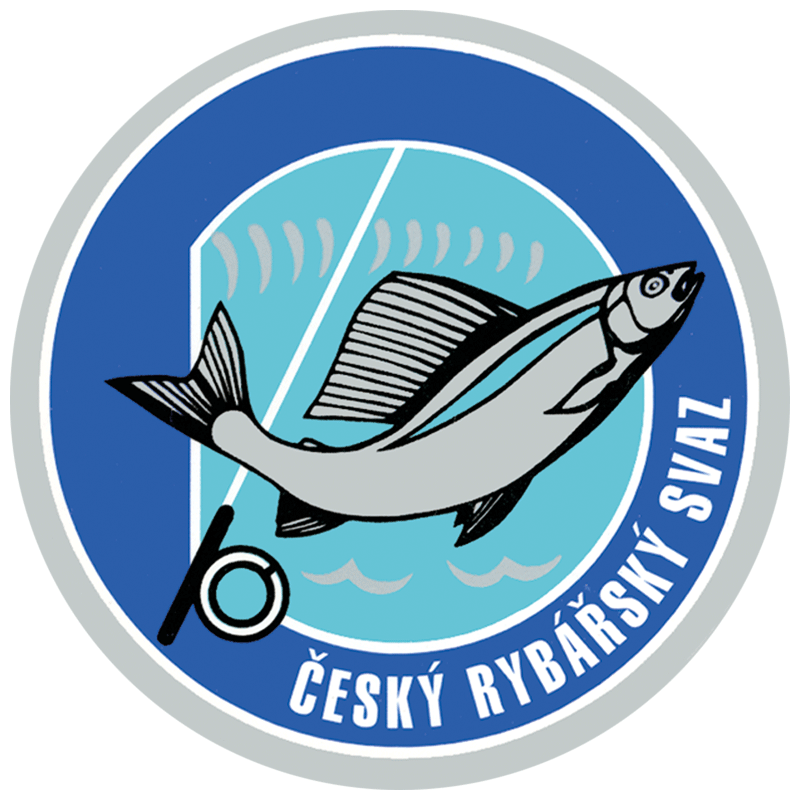 Český rybářský svaz, z.s.,místní organizace Těchobuz                                                                                 IČ: 45035610adresa: Těchobuz 90, 39501 PacovPřihláškačlena Českého rybářského svazu, z. s.Podepsaný/-á (příjmení a jméno, titul): ………………………………………………………………………Narozen/a dne: ……………………………………Povolání: ………………………………………………………………………Místo trvalého pobytu: ……………………………………………………………………… PSČ: …………………………Prohlašuji, že mi nebylo uloženo kárné opatření vyloučení z ČRS. z.s., nebo MRS, a nebylo proti mně ani zahájeno kárné řízení podle Stanov ČRS, z. s., nebo MRS. Dále souhlasím se zpracováním osobních údajů v rozsahu směrnice MO ČRS Těchobuz k ochraně osobních údajů, včetně jejích změn a doplňků ve všech případech, kdy je to směrnicí požadováno.Dne:………………………………	..................................................................		vlastnoruční podpis	(u dětí podpis zákonného zástupce)